＜地域づくり研修会＞　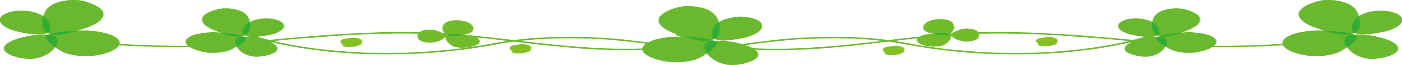 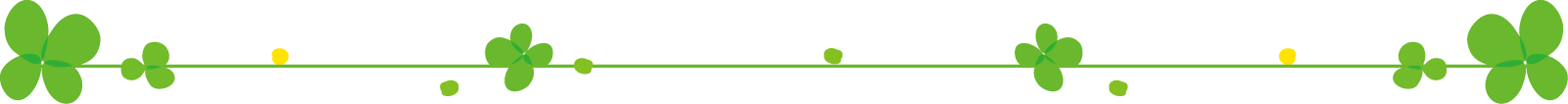 ～介護予防は地域づくりの副産物～講師　特定非営利活動法人全国コミュニティーライフサポートセンター　　　　　　　　　　　理事長　池田　昌弘　氏改正介護保険法の施行により「新しい総合事業」が始まりました。これは市町村が主体となり、地域の特性に応じて住民と専門職が一丸となり住み慣れた地域で暮らし続けていくための支え合い体制づくりを目指すものです。  　　介護保険改正を機に、活力のある地域づくりをすすめる方法をともに考えます。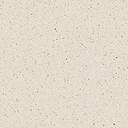 介護保険制度の改正のポイントを、わかりやすく話して　　　　　いただきます。でも、それがなぜ支え合いにつながるのでしょう？[座談会]では、中条の支え合いの活動を参加者のみなさんと共有します☆こんなことで困っているんだよ　☆こんなものがあったらいいな　　☆ありがとう　　　☆お互いさま　　　　　　　　　　＊会場でお待ちしています＊期　日　　　平成29年　2月22日（水）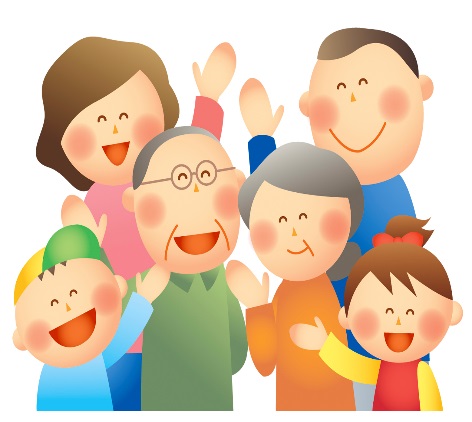 時　間　　　午後１時から午後４時まで　　　　　　　★講演会　　★座談会場　所　　　中条老人福祉センター　集会室主 催： 中条地区住民自治協議会　（問合せ：電話　267-1230）